GMGF/218/0022/2021
AGUA POTABLE Y ALCANTARILLADO 
ASUNTO: INVENTARIO DE MUEBLESLIC. MARTHA ELIZABETH RAFAEL FELICIANO.DIRECTORA DE LA UNIDAD DE TRASPARENCIA E INFORMACIONMUNICIPAL DE GOMEZ FARIAS, JALISCO.PRESENTE. -Además de desearle éxito en sus actividades, el que suscribe Cinthia Magali Rojas Guzmán, Director de Deportes por medio del presente oficio me permito INFORMARLE lo siguiente:Dentro del periodo comprendido del mes de Octubre  del año 2020, al mes de Enero del 2021, en el área de Departamento de Agua Potable Y Alcantarillado  no se ha adquirido ningún bien mueble, ya sea mediante comodato, compra o donación, quedando el inventario de este departamento en la misma situación que el mes de Septiembre del 2020.Sin más por el momento me despido, dejándole un cordial saludo y quedando a sus órdenes para cualquier aclaración al respecto.ATENTAMENTE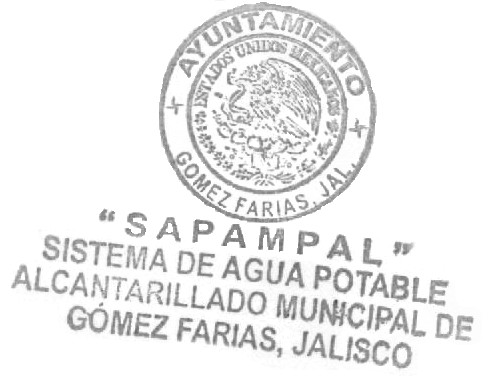              “2021, Año de La Independencia”.           San Sebastián del Sur, Municipio de Gómez Farías, Jalisco.             A 25 de Febrero de 2021.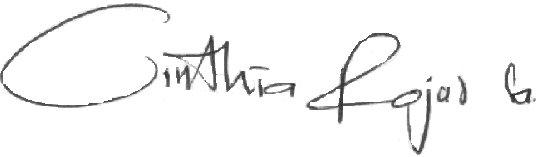 Cinthia Magali Rojas Guzmán Coordinadora de Agua Potable Y Alcantarillado